МБУ Парк культуры и отдыхаим. ОКТЯБРЯ       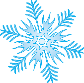 приглашает         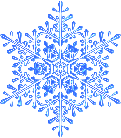 на Новогодние и Рождественские мероприятия:03.01.2023 с 11.00 до 13.00 «Здравствуй, Новый год!» - музыкально-развлекательная программа.                                         04.01.2023 с 11.30 до 14.00 «Семейная елка   пожеланий» - программа на оригинально украшенную семейную елку и лучшие пожелания в новом году.                                  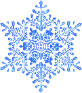 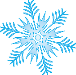 05.01.2023 с 12.00 до 14.00 «Помогаем      пернатым друзьям» и «Наш семейный снеговик» -  программы для детей и родителей. 06.01.2023 с 12.00 до 14.00 «В вальсе снежинок, кружатся диски» - танцевальная программа.                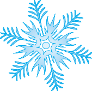 07.01.2023 с 12.00 до 13.00 «Веселимся в          Рождество» - тематическая развлекательно-игровая программа.  08.01.2023 с 12.00 до 13.00 «В парк всей семьей» - семейная развлекательно-спортивная программаМаленьких посетителей ждут сладкие призы!4 и 8 января с 10.00 приглашаем на занятия оздоровительной «Северной ходьбой» с  инструктором.                                                            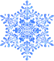     Ежедневно посетители парка могут осуществлять кормление водоплавающих птиц, проводить занятия на крытой спортивной площадке с уличными тренажерами, произвести обмен книгами в «Читательской  беседке с буккроссингом», погулять по зимнему парку!